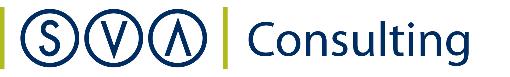 About Social Ventures AustraliaSocial Ventures Australia (SVA) works with innovative partners to invest in social change. We help to create better outcomes for disadvantaged Australians by bringing the best of business to the for-purpose sector, and by working with partners to strategically invest capital and expertise. SVA Impact Investing introduces new capital and innovative financial models to help solve entrenched problems. SVA Consulting partners with non-profits, philanthropists, corporations and governments to strengthen their capabilities and capacity to address pressing social problems. List of AbbreviationsBHA		Bush Heritage AustraliaCDEP		Community Development Employment ProjectsCDNTS		Central Desert Native Title ServicesCSR		Canning Stock RouteDPaW		Department of Parks and Wildlife (WA)DoE		Department of the Environment (Commonwealth)IAS		Indigenous Advancement StrategyILC		Indigenous Land Corporation IPA		Indigenous Protected AreaIUCN		International Union for Conservation of NatureMKK		Matuwa Kurrara KurraraMNR 		Mungarlu Ngurrarankatja Rirraunkatja (Aboriginal Corporation) NGO		Non-Government OrganisationNRS		National Reserve SystemPBC		Prescribed Body CorporatePM&C 		Department of the Prime Minister & CabinetSROI		Social Return on InvestmentSVA		Social Ventures AustraliaTEK		Traditional Ecological KnowledgeTMP		Tarlka Matuwa Piarku (Aboriginal Corporation) WA		Western AustraliaWoC		Working on CountryTable of ContentsAbout Social Ventures Australia	1List of Abbreviations	2Executive Summary	41 Introduction	81.1 Project objective	81.2 Project scope	81.3 Report structure	82 Context	102.1 Indigenous Protected Areas	102.2 About the Birriliburu and MKK IPAs	112.3 Investment (inputs)	153 Methodology for this project	173.1 Understanding change	173.2 Measuring change	193.3 Valuing change	203.4 SROI ratio	214 Impact of the Birriliburu and MKK IPAs	224.1 Understanding the change	224.2 Stakeholder outcomes	284.3 Measuring the change	424.4 Valuing the change	464.5 Calculating the SROI	485 Conclusion	546 Appendices	58Executive SummaryAbout the Birriliburu & Matuwa Kurrara Kurrara IPAs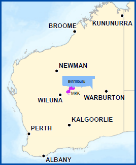 The Birriliburu and MKK IPAs are located in central WA, north east of Wiluna. The land belongs to the Martu people, who were among the last of Australia’s Indigenous people to make contact with Europeans. Many living Martu recall their experience of first contact, occurring as late as the 1960’s. Whilst Martu culture and connection to country remains strong, many Martu now live in towns and communities on the edge of the desert, rather than on their country. The Birriliburu IPA (depicted in blue on the map to the right) consists of 6.6 million hectares and was declared in April 2013. The MKK IPA (depicted in purple), covers 596,754 hectares south of Birriliburu and consists of two former pastoral properties, Lorna Glen (Matuwa) and Earaheedy (Kurrara Kurrara). It was declared in July 2015.The IPAs establish plans of management for country, identifying works that Martu have prioritised through the consultation process. Those works include burning country, managing feral animals, protecting threatened species and managing tourist visitation to important Martu sights.Impact of the Birriliburu & Matuwa Kurrara Kurrara IPAsThis Social Return on Investment (SROI) analysis demonstrates that the Birriliburu and MKK IPAs have generated significant social, economic, cultural and environmental outcomes for Martu Rangers, Community members, Government and other stakeholders. The achievement of these outcomes is strongly dependent on the engagement of Martu on country; the more time Martu spend working on country, the greater the value created by the Birriliburu and MKK IPAs.The three most significant outcomes for Rangers and Community members relate to better caring for country, preserving culture and language and leveraging the IPAs for additional funding and economic opportunities. The Birriliburu IPA is characterised by a strong custodial responsibility to look after country and provides for the transfer of traditional knowledge between generations. The MKK IPA provides for the development of Rangers’ natural resource management and work readiness skills through a joint management arrangement with the WA Department of Parks and Wildlife (DPaW).The WA and Australian Governments have experienced a range of outcomes, including more skilled Indigenous people and improved engagement with community. NGO and Research partners have also benefited from deeper relationships with community and being better able to meet their core objectives. Financial proxies have been used to approximate the value of these outcomes. The social, economic, cultural and environmental value associated with these outcomes was estimated to be $8.8m for the five financial years between 2011 and 2015 inclusive.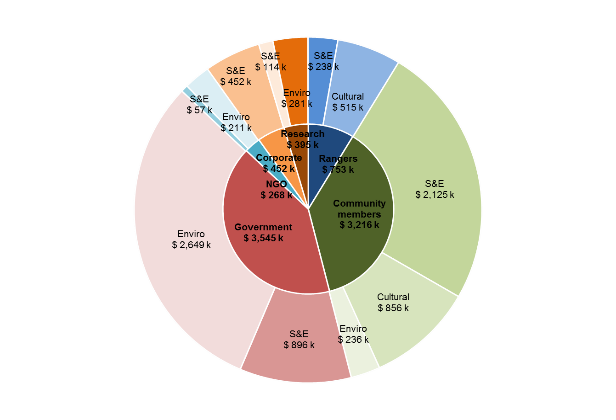 Figure E.2 – Value of social, economic, cultural and environmental outcomes created by stakeholder group, FY11-15During this period, $3.8m was invested in the programmes, with most (74%) coming from Government and the remainder from NGO and Corporate partners.Table E.1 – Investment FY11-15About this projectThe Department of the Prime Minister & Cabinet (PM&C) commissioned SVA Consulting to understand, measure or estimate and value the changes resulting from the investment in the Birriliburu & MKK IPAs. This analysis is part of a broader project that considers five IPAs across Australia, also including Girringun in Queensland, Minyumai in New South Wales and Warddeken in the Northern Territory. The SROI methodology was used to complete each of these analyses.The Birriliburu and MKK analysis involved 34 consultations with stakeholders of the two IPAs, including nine Community members, seven Rangers (overlapping with representatives from two Indigenous corporations), six representatives of local, WA and Australian Government, four NGO partners, two Corporate partners and two Research partners.RecommendationsRecommendations derived from this analysis have been provided to the Birriliburu and MKK management team.Consolidated Report A corresponding report has also been developed by SVA Consulting titled, Consolidated report on Indigenous Protected Areas following Social Return on Investment analyses, which includes key insights from this analysis alongside the analyses of three other IPAs. That report is available on the PM&C website. 1 Introduction1.1 Project objectivePM&C commissioned SVA Consulting to understand, measure or estimate and value the changes resulting from the investment in the Birriliburu and MKK IPAs in WA (together forming one analysis). This analysis is part of a project that analyses five IPAs across Australia including Girringun in Queensland, Minyumai in New South Wales and Warddeken in the Northern Territory. The SROI methodology was used to complete this analysis. The analysis will enable PM&C to understand the social, economic, cultural and environmental outcomes created by the Birriliburu and MKK IPAs for stakeholders and inform the future policy direction of the IPA programme.1.2 Project scopeThe scope of the current analysis represents a SROI of the Birriliburu and MKK IPAs for a five year period between July 2010 and June 2015. This period is the time from the beginning of the consultation period to establish the IPAs to the end of the 2015 financial year. There are two forms of SROI analysis outlined in the SROI Guide, a forecast SROI and an evaluative SROI. A forecast SROI makes a prediction about what will happen and is informed by stakeholder consultation and other research. An evaluative SROI looks back to assess the value created as a result of an investment. This analysis is most similar to an evaluative SROI, in that it forms a judgment on the value created by the Birriliburu and MKK IPAs over time. However, due to the limited data available for comparison, this analysis has been less rigorous than an evaluative SROI.  This SROI looks back in time and takes account of the available evidence from past performance and, where appropriate, from project social values. In line with Social Value principles, it is informed by stakeholder consultation.The analysis involved consultations with 34 stakeholders of the Birriliburu and MKK IPAs including nine Community members, seven Rangers (overlapping with representatives from two Indigenous corporations), four Government, three NGO partners, two Corporate partners and three Research partners. A review of the Birriliburu and MKK IPA projects’ financial and payroll data was also undertaken. The methodology for this analysis and interview guides are set out in the Methodological Attachment to this report.1.3 Report structure	The structure of the report is set out below.Section 1 (this section) introduces the analysisSection 2 provides the context of the Birriliburu and MKK IPAs Section 3 includes information about the methodology for this projectSection 4 describes the impact of the Birriliburu and MKK IPAs Section 5 synthesises the findings and draws insights from the analysisSection 6 contains details of the Appendices2 Context2.1 Indigenous Protected Areas An IPA is an area of Indigenous owned or managed land or sea country that is formed when traditional owners voluntarily enter into an agreement with the Australian Government to manage their land for conservation with government support. The IPA programme was developed in the mid 1990’s and supports Indigenous landowners to use land and sea management as a framework for employment and natural and cultural heritage conservation outcomes.There are five key steps involved in establishing and maintaining an IPA:Community and stakeholder consultationDeveloping a Plan of ManagementIPA DeclarationImplementing the Plan of ManagementMonitoring, evaluation, reporting and improvement.An IPA can be declared after a consultation period has occurred and a Plan of Management has been developed. During the consultation period, Indigenous communities are supported by the Australian Government to consult with their communities and other stakeholders about whether an IPA is suitable for them. A Plan of Management is then developed which sets out how country, its cultural values and threats to these values will be managed.Once recognised by the Australian Government, IPAs form part of the NRS that seeks to protect Australia’s biodiversity for the benefit of all Australians in line with international guidelines. As at November 2015, there were 72 dedicated IPAs across almost 65 million hectares accounting for more than 43% of the total area of the NRS.The IPA programme is managed by the Environment Branch of the Indigenous Employment and Recognition Division within the Indigenous Affairs Group of the Department of the Prime Minister and Cabinet. Funding is provided through the Natural Heritage Trust under the National Landcare Programme which is administered by DoE, with $73.08 million allocated from 2013-14 through to 2017-18.There are four key features of an IPA:An open-ended consultation period in which Indigenous traditional owners can decide whether to proceed to IPA declaration or not, depending on their intentions for managing their countryCommitments made by Indigenous communities outlined in a Management Plan to manage their land and sea within the IPA are voluntary, rather than by statutory agreement with the Australian Government Partnerships with various Government agencies, NGOs, corporates, research institutions and others are often formed to support capacity building and undertake joint activities within the IPAIPAs can occur over sea country as well as on multi-tenure land including national park, local government reserves, private land and native title returned lands, under co-management arrangements2.2 About the Birriliburu and MKK IPAsMartu peopleThe Birriliburu and MKK IPAs are adjoining IPAs in central WA. The land within the Birriliburu and MKK IPAs belongs to native title holders who self-identify as Martu. Martu are connected through shared country as well as through a common language, Martu Wangka (Martu talk), which is a recent amalgamation of several dialects such as Kartuujarra, Putijarra and Mandiljarra, that were spoken in discrete parts of the Martu lands.Martu are among the last of Australia’s Indigenous people to make contact with Europeans, with many coming into pastoral stations and missions from a completely traditional desert life as late as the 1950’s and 1960’s. Many living Martu recall their experience of first contact with European civilisation. Whilst Martu culture and connection to country remains strong, many Martu live in towns and communities on the edge of the desert, rather than on the country to which they are deeply connected. The challenges they face integrating traditional life with a modern existence are significant. Historical context of BirriliburuThe Birriliburu IPA was declared in April 2013 to be managed under the International Union for Conservation of Nature (IUCN) Categories III and VI. The IPA consists of 6.6 million hectares of desert country, straddling three biogeographic regions – the Little Sandy Desert, the Gibson Desert and the Gascoyne.  It extends from Katjarra (Carnarvon Range) in the west to the Gibson Desert in the east, and from Mungarlu in the north to a series of pastoral stations in the south. Birriliburu native title holders and their predecessors lived on Birriliburu country for thousands of years until first contact with white people. When white people came they established the Canning Stock Route (CSR) and set up stations to the west and south of the Birriliburu IPA. The traditional owners moved out of the desert into remote towns and communities including Wiluna, Jigalong and Warburton where food and water was easier to access. Today, most Martu still live in these towns and other communities proximate to the Birriliburu IPA.  Historical context of MKKThe MKK IPA was declared in July 2015. The majority of the area within the IPA is managed under IUCN Category V, with parts of the IPA managed under Categories III and IV. The MKK IPA consists of 596,754 hectares of desert country south of the Birriliburu IPA, on the southern edge of the Little Sandy Desert. It includes some of the most valuable parcels of land on the Martu estate, as well as an abundance of major Jukurrpa (dreaming) sites and Jukurrpa tjina (dreaming tracks).  Many Martu were employed on the former pastoral properties of Lorna Glen (Matuwa) and Earaheedy (Kurrara Kurrara) from the 1970s until the 1990s and the land remained a corridor for Martu moving between settlements, pastoral stations and desert country. On the basis of this continuing connection, a native title claim was lodged over the properties in 1998. With the decline of the pastoral industry, the leases were surrendered to the WA Government in 2000 and 2001 respectively. Under the management of DPaW (formerly the Department of Conservation and Land Management), the properties evolved into a premier arid zone research station.  A co-management relationship between the Department and the Martu native title claimants began to evolve after a Memorandum of Understanding (MoU) was signed in 2004. With the recent determination of native title and declaration of the MKK IPA, Martu and DPaW are now exploring a deeper co-management relationship over the land.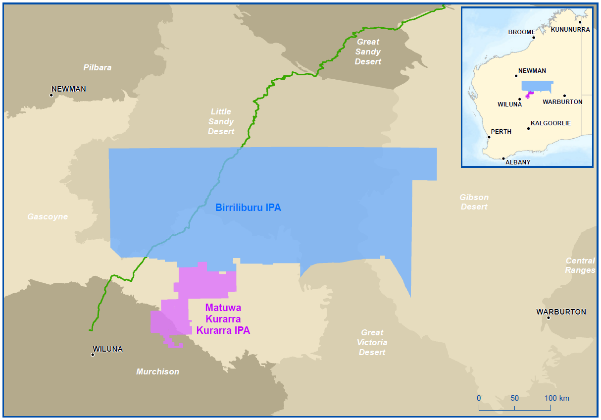 Figure 2.1 – Map of Birriliburu and MKK IPAs with reference to the Canning Stock Route and Western Australia (inset)Wiluna townshipThe township of Wiluna is about 500km directly north of Kalgoorlie and a 1000km drive from Perth. It has a transient population of around 300 residents, roughly two thirds of whom are Martu.  Local industry includes pastoral and mining operations, the latter of which is the major employer in the region.  Within a 50km radius of Wiluna there are two working mines and a further three prospective mines in various stages of development.  The township includes a school, health service, training provider, a general store, a pub, local Shire offices and a nearby airport.A 2013 Attitudinal survey of 98 Martu living in and around Wiluna – conducted by Martu – established that there are low levels of work participation amongst Martu living in Wiluna.  Respondents identified inadequate engagement of the Martu community by local employers, resulting in a low capacity to respond to work, training and enterprise opportunities amongst Martu.Working on the IPAsWiluna is the base from which most Martu access both the Birriliburu and MKK IPAs.  The most readily accessible work zone on the Birriliburu IPA is Katjarra, which is a five hour drive from Wiluna. There are two dirt roads connecting Wiluna to the MKK IPA, with the Lorna Glen homestead situated 170kms from Wiluna. These roads also link Wiluna to mine sites and pastoral stations. Indigenous rangers look after country within the Birriliburu and MKK IPAs, using a small sum of grant funding received from the Australian Government through the IPA programme. Central Desert Native Title Services (CDNTS) manages the IPA contracts on behalf of Martu. No funding is received through the Australian Government’s Working on Country (WoC) programme.CDNTS has been successful in leveraging the two IPAs to attract additional funds in support of land management activities. On the Birriliburu IPA, major partners have included Rangelands NRM (Rangelands, an NGO partner), and Telstra (a Corporate partner). On the MKK IPA, due to the history of co-management, a fee for service relationship has been established whereby DPaW engages Martu Rangers to work alongside and support DPaW staff in their activities on the research station.A third, important workzone is situated between the MKK IPA and Wiluna on the Jundee gold mine. Rangers undertake rehabilitation, recycling and flora and fauna survey work in partnership with Northern Star Resources (formerly with Newmont Mining Corporation, the owner of Jundee until July 2014) (hereafter, Northern Star and Newmont). The three work zones – Birriliburu, MKK and Jundee – offer different opportunities for Martu Rangers, providing a progression from a cultural space (Birriliburu), to one of joint management with Government (MKK), through to a commercial operation (Jundee).  Martu have a different cultural and historical relationship with the country comprising each work zone and the nature of Ranger work undertaken reflects that. The differing, but complimentary nature of these work zones is represented in figure 2.1.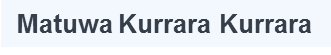 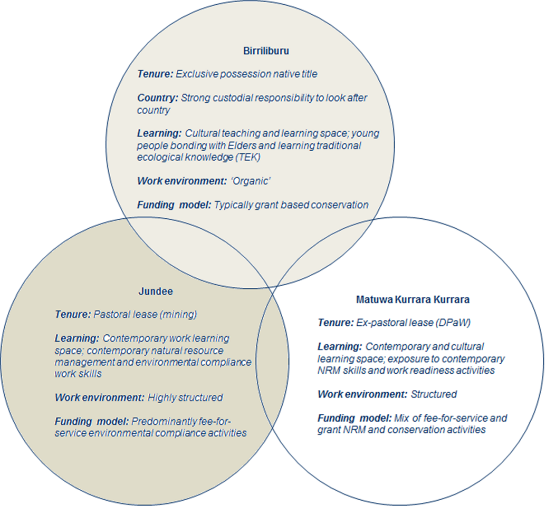 Figure 2.2 – Birriliburu, MKK and Jundee work zones, Central Desert Native Title Services As the Jundee site is outside the IPAs, work carried out on that site is beyond the scope of this analysis.  However, the value of the partnerships with Northern Star and Newmont have been considered and incorporated separately. During the five year period of investment covered by this analysis 95 Indigenous people (64% men and 36% women), mostly Martu, worked on the Birriliburu and MKK IPAs. Figures 2.2 and 2.3 below provide further data in relation to the number of Rangers employed and the number of hours worked on the Birriliburu and MKK IPAs.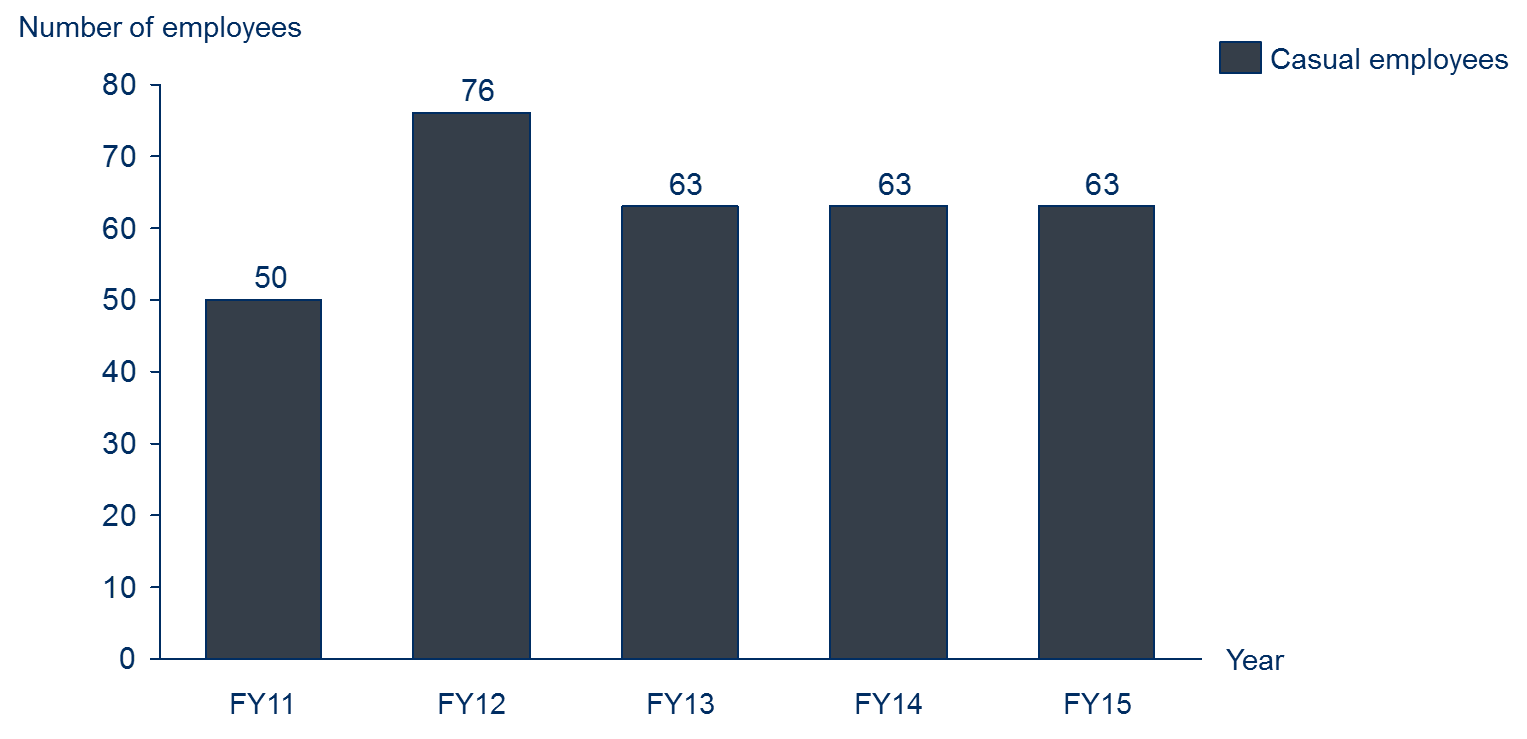 Figure 2.3 – Number of Birriliburu and MKK Indigenous Rangers (referred to as Rangers throughout this report), FY11-15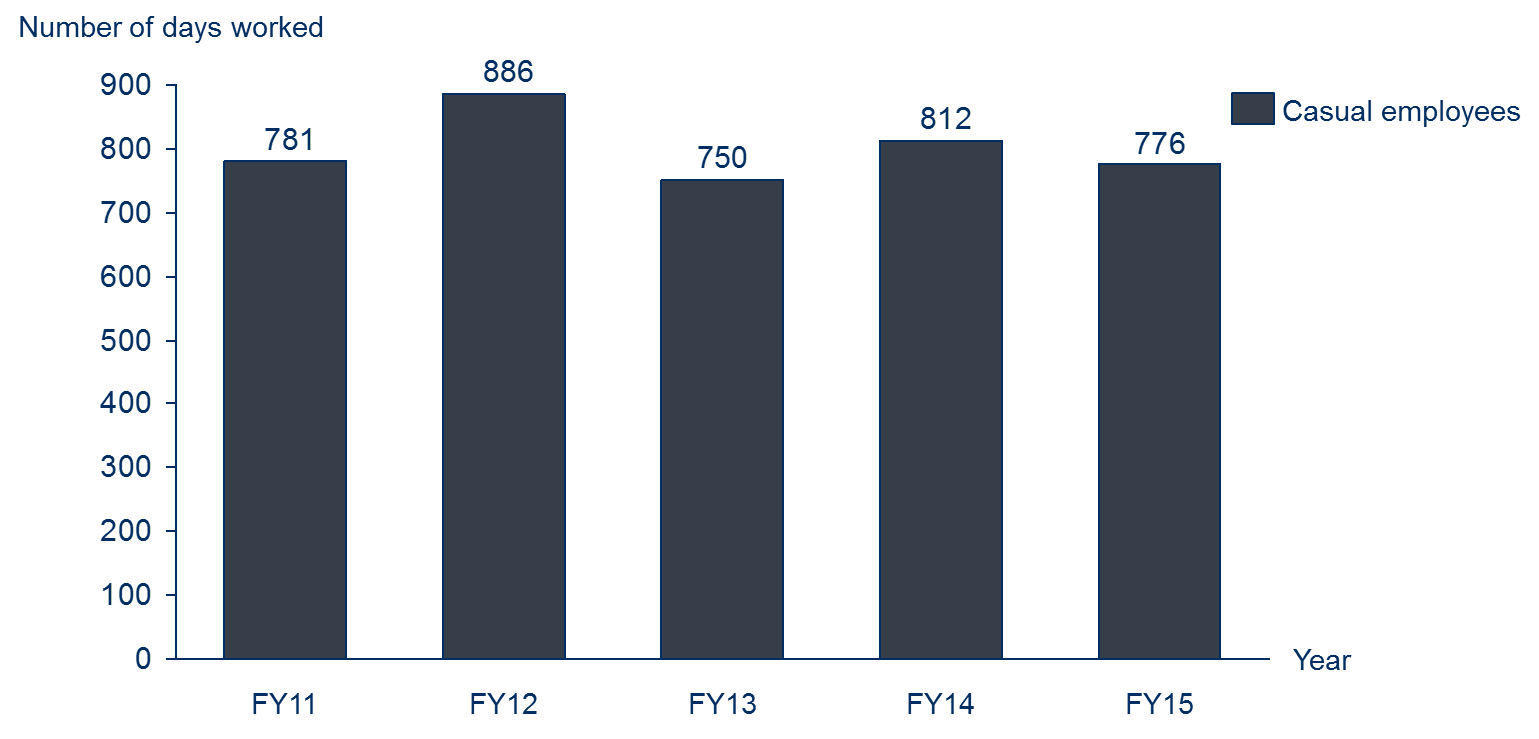 Figure 2.4 – Number of days worked by Birriliburu and MKK Indigenous Rangers, FY11-152.3 Investment (inputs)The investment included in an SROI analysis is a valuation of all the inputs required to achieve the outcomes that will be described, measured or estimated and valued. For the purpose of this SROI analysis, the investment includes the value of financial (cash) investment over the five year period between FY11 and FY15. No in-kind (non-cash) investments were found to be material. Total investment over the five years was approximately $3.8 million.Investment SummaryTable 2.2 and Figure 2.4 include a summary of the investment for the Birriliburu and MKK IPAs. Table 2.2 – Investment by stakeholder group, FY11-FY15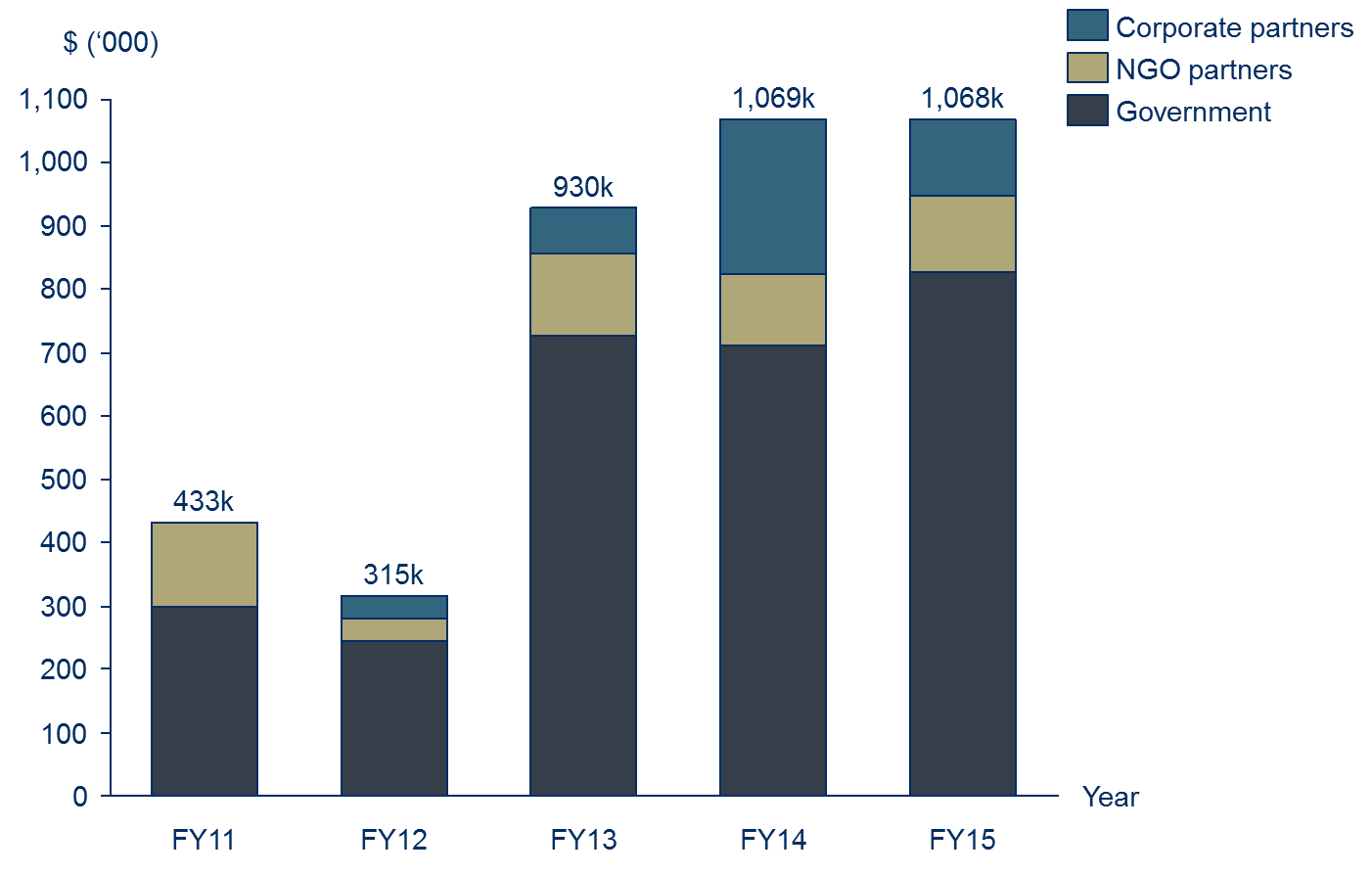 Figure 2.5 – Investment by stakeholder group, FY11-153 Methodology for this project3.1 Understanding changeAn SROI analysis requires that the key changes are described, measured or estimated and valued. It requires a balance between developing a hypothesis that can be tested on the one hand, and hearing the stories which emerge from stakeholder consultation on the other. SVA facilitated a theory of change workshop with PM&C to develop the theory of change for the IPA programme overall in order to define the key changes. The information from the workshop informed the focus of the research approach to ensure relevant data was collected from all key stakeholders.The theory of change developed during the workshop was subsequently refined to incorporate findings from the research and stakeholder consultations and tailored to ensure it adequately reflected the situation within the Birriliburu and MKK IPAs.Defining stakeholder groups	Stakeholders are defined as people or organisations that experience change, whether positive or negative, or those who want to see change, as a result of the activity. For stakeholders to be included in an SROI, they must be considered material to the analysis. Materiality is a concept that is borrowed from accounting, whereby information is classified as material if it has the potential to affect the readers’ or stakeholders’ decisions about the programme or activity. According to the SROI Guide, a piece of information is material if leaving it out of the SROI would misrepresent the organisation’s activities.A preliminary list of stakeholders was developed by the management team of the Birriliburu and MKK IPAs, which was used as a basis for stakeholder consultation. Stakeholder consultations were later completed to test the materiality of changes experienced by those stakeholders.Based on this analysis, it was determined that there were seven material stakeholder groups that experience outcomes as a result of the Birriliburu and MKK IPAs:Rangers Community members, including Indigenous traditional ownersGovernment, including the Australian and WA Governments (but not local government)Indigenous corporation partnersNGO partnersCorporate partnersResearch partners.Stakeholder consultations Stakeholders were consulted to identify and understand the relative importance of changes (or outcomes); consider how to measure or estimate change; and consider how to value the outcomes. The consultation approach completed for this analysis involved a two-phased approach: Phase 1: SVA and PM&C completed in-person consultations, predominately with Indigenous stakeholders, while on country within the Birriliburu and MKK IPAs in mid-September 2015 Phase 2: SVA and PM&C completed phone consultations, predominately with non-Indigenous stakeholders, after returning from country in late September 2015. These consultations involved additional stakeholders identified by the management team of the Birriliburu and MKK IPAs and Indigenous stakeholders on country during phase 1. These stakeholders were consulted to determine whether the Birriliburu and MKK IPA projects had generated material changes for them, and to define the nature of those changes.An outline of completed stakeholder consultations is included in Table 3.1 below. Table 3.1 – Summary of stakeholder consultationsThe management team of the Birriliburu and MKK IPAs were involved in the verification of results at three main points: Stakeholder consultations – through feedback on the theory of change; The measurement and valuation phase – through feedback on the measurement or estimation approach and the calculation of the value of outcomes; and The reporting phase – through feedback on the draft report. Research and analysisTo complement the stakeholder consultations, desktop research and analysis was completed using the Birriliburu and MKK IPA projects’ data as well as secondary research relating to land management and previous evaluations of aspects of the IPA and WoC programmes. Key data sources used to supplement the stakeholder consultations and project specific data are outlined in Table 3.2 below.Table 3.2 – Data sources used to supplement consultation3.2 Measuring changeThe stakeholder outcomes included in the SROI represent the most significant consequences that are experienced by stakeholders as a result of the Birriliburu and MKK IPAs up to July 2015. The measures are estimates inferred through stakeholder consultation and quantitative data. Wherever possible we have estimated the extent to which the outcomes have occurred through the use of quantitative data previously collected by the IPA or by other sources. The measures have also been deeply informed by stakeholder consultation. Throughout the data collection process, attention was paid to all possible consequences that arise as a result of the Birriliburu and MKK IPAs: intended and unintended; positive and negative. Defining the material outcomes for stakeholder groups is complex. When defining the material outcomes for each stakeholder group, an SROI practitioner must ensure that each outcome is unique or it would be considered double counting. This is difficult as the outcomes for each stakeholder group are necessarily related because they describe all of the changes experienced by the stakeholder. Outcomes also happen at different times throughout the period being analysed with different levels of intensity. These various factors were considered when identifying appropriate measures or estimates and indicators for a particular outcome or set of outcomes created through the Birriliburu and MKK IPAs.3.3 Valuing changeFinancial proxiesFinancial proxies are used to value an outcome. This is particularly important in SROI as it relates to the principle of valuing what matters. This means that there is a need to value outcomes even if there isn’t an existing market value. There are a number of techniques used to identify financial proxies and value outcomes. Importantly, within an SROI, the financial proxy reflects the value that the stakeholder experiencing the change places on the outcome. This could be obtained directly through stakeholder consultation, or indirectly through research. The financial proxies approximate the value of the outcome from the stakeholder’s point of view. Techniques for valuing outcomes are included in the Methodological Attachment to this report.SROI (Valuation) filtersTo present an accurate view of the value created through the Birriliburu and MKK IPAs, SROI (Valuation) filters have been applied to different financial proxies. This is in accordance with the Social Value principle to not over-claim. Different techniques were used to identify the most appropriate filter for each of the outcomes, including SROI filter assumption categories, also included in the Methodological Attachment to this report.Consideration of the different SROI filters for this analysis is as follows:Deadweight: Deadweight is an estimation of the value that would have been created if the activities from the programme did not happen. To estimate deadweight for the current analysis, stakeholder consultations and desktop research were completed to understand the context and nature of outcomes Attribution: Attribution estimates how much change was as a result of other stakeholders or activities, which were not included in the investment. An understanding of the contribution of others to each outcome was determined through stakeholder consultations and research Displacement: Displacement is an assessment of how much of the activity displaced other outcomes. Stakeholder consultations and desktop research were completed to identify if any of the outcomes displaced other activitiesDuration and drop-off: Duration refers to how long an outcome lasts for. The duration and drop- off are linked to whether the stakeholder is likely to benefit from the activities over a defined period. Valuing the outcomesThe total adjusted value is the value calculated for each outcome, which takes into account the following components:Quantity: the number of stakeholders who will experience an outcomeFinancial proxy: value of the outcomeSROI filters: accounting for whether the outcome would have happened anyway (deadweight), who else will contribute to the change (attribution), whether the outcome will displace other activities or outcomes (displacement), how long the outcome will last for (duration) and how it changes over time (drop off).3.4 SROI ratioThe SROI ratio is a comparison of the value of the benefits to the value of investment. It is expressed in numerical terms e.g. 3:1, which means that for every dollar invested, $3 of value is returned.It is important that the SROI calculations are tested by understanding how the judgements made throughout the analysis affect the final result. The judgements that are most likely to influence the SROI ratio were identified, and a sensitivity analysis was conducted to see how sensitive the ratio was to changes in these judgements. To decide which judgements to test, two key questions were considered:How much evidence is there to justify our judgement? The less evidence available, the more important it is to testHow much does it affect the final result? The greater the impact, the more important it is to test.4 Impact of the Birriliburu and MKK IPAs4.1 Understanding the changeTheory of change A theory of change was initially drafted for the Birriliburu and MKK IPAs via a workshop completed with 12 PM&C staff. The theory of change developed during the workshop was extensively tested and subsequently refined to incorporate evidence collected through stakeholder consultations and specific feedback from stakeholders. At least one stakeholder from each stakeholder group provided feedback during the testing of the theory of change. The refined theory of change is included in Figure 4.1. The theory of change tells the story of change for the Birriliburu and MKK IPAs. It consists of four pages:Issues, Stakeholders, Activities and Inputs Outputs, outcomes and impact for Community members and RangersOutputs, outcomes and impact for GovernmentOutputs, outcomes and impact for other stakeholders – Indigenous corporation partners, NGO partners, Corporate partners and Research partners The first page outlines the issue that the Birriliburu and MKK IPAs seek to address, the stakeholders involved, the activities that take place and the inputs (investments) into the programme. Only those stakeholders that appear in bold experience outcomes that are measured or estimated in the analysis. The next three pages consist of outputs (i.e. the immediate consequences of activities), outcomes and impact for stakeholders identified in bold. The outcomes represented on these pages should be interpreted from left to right, and consist of short, medium and long term outcomes. There are three types of outcomes represented:Material outcomesIntermediate outcomesOther outcomes Material outcomes are outcomes that have been measured or estimated and valued as part of the SROI analysis. These outcomes are considered “material” because they are relevant and significant changes that stakeholders experienced due to the Birriliburu and MKK IPAs during the period of investment being analysed. Decisions around materiality were informed by stakeholder consultation. Intermediate outcomes are outcomes that have been achieved as a result of the Birriliburu and MKK IPs, however their value is subsumed by later outcomes that carry a higher value. For this reason, intermediate outcomes are not measured or valued in the analysis as it would be considered double counting. Other outcomes are those outcomes that have not yet been achieved, and are aspirational outcomes based on the logic of what should occur given other outcomes have been achieved.The theory of change emphasises the interrelationship between social, economic, cultural and environmental outcomes. This is aligned with how stakeholders perceived the change they experienced through the programme. For instance, Martu have a cultural obligation to care for country through traditional burning practices, but that same activity can lead to positive environmental outcomes, including less dangerous fires and less ferals. For Martu, these outcomes are intrinsically connected. Key points to draw out of the representation of the Theory of Change are:The outcomes generated by the Birriliburu and MKK IPAs are widespread across the social, economic, cultural and economic domainsOver the last five years, the Birriliburu and MKK IPAs have pushed well beyond outputs to generate extensive short and medium term outcomes, and some long term outcomesMany of the outcomes for different stakeholders are interrelated. For example, Rangers acquiring new skills manifests as an outcome for Rangers (“Increased skills through training and experience”) and Government (“Rangers are skilled and trained”); in addition, numerous environmental outcomes are shared across Community members and Government (such as “More burning using cultural practices”)In all cases, stakeholders are striving for two interrelated impacts: healthier people and healthier country.Potential negative or unintended outcomes were tested throughout stakeholder consultation.  For example, some Rangers identified that ranger work took them away from their family, because of the vast distances between community and the IPAs. On balance, it was determined that there were no material negative outcomes associated with the Birriliburu and MKK IPA projects. Ongoing, significant challenges are evident, particularly for Community members and Rangers (such as alcohol addiction) however the Birriliburu and MKK IPAs were not seen as contributing negatively to these issues.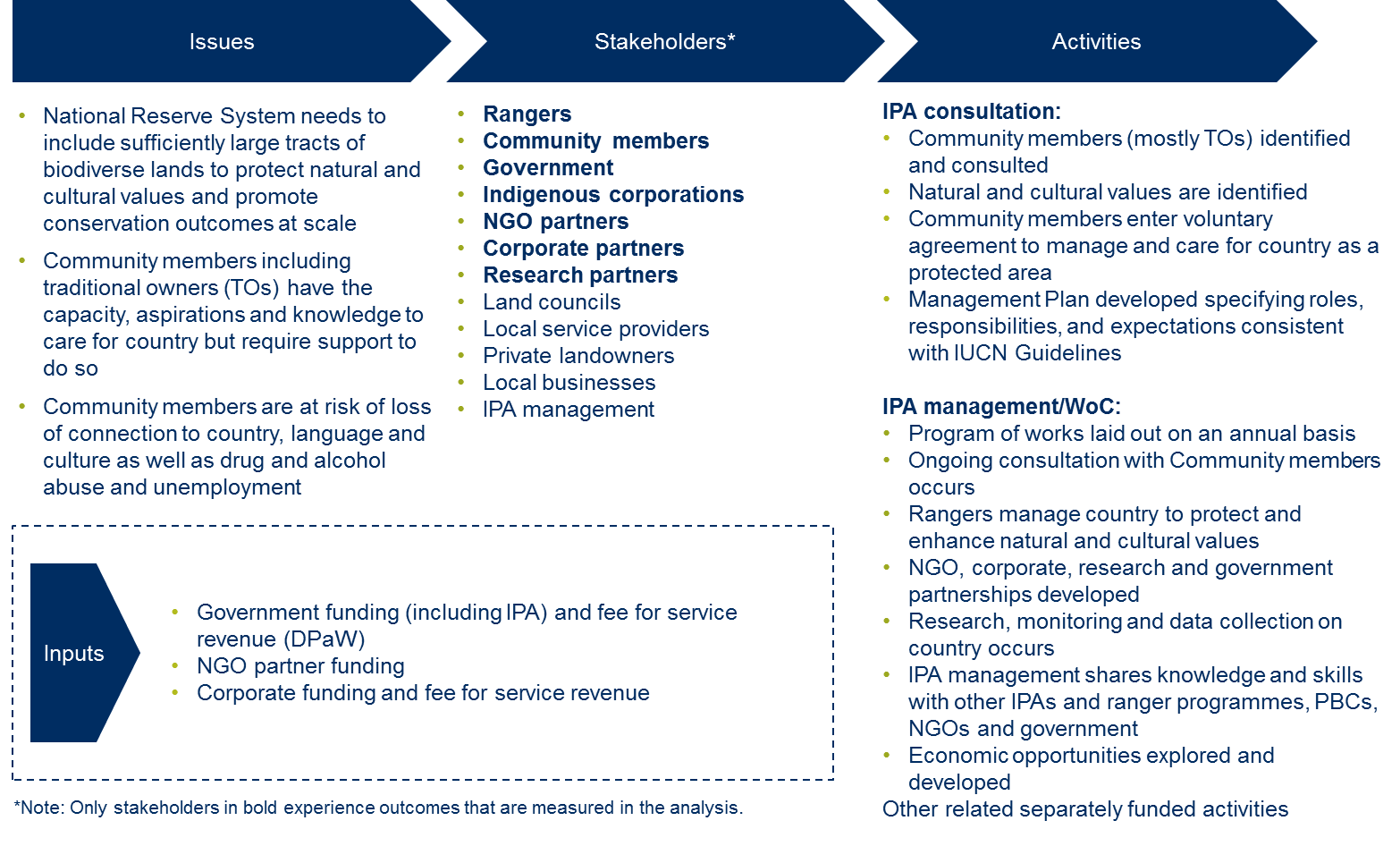 Figure 4.1a –Theory of change for the Birriliburu and MKK IPA projects – Issues, Stakeholders, Activities and Inputs (Investment)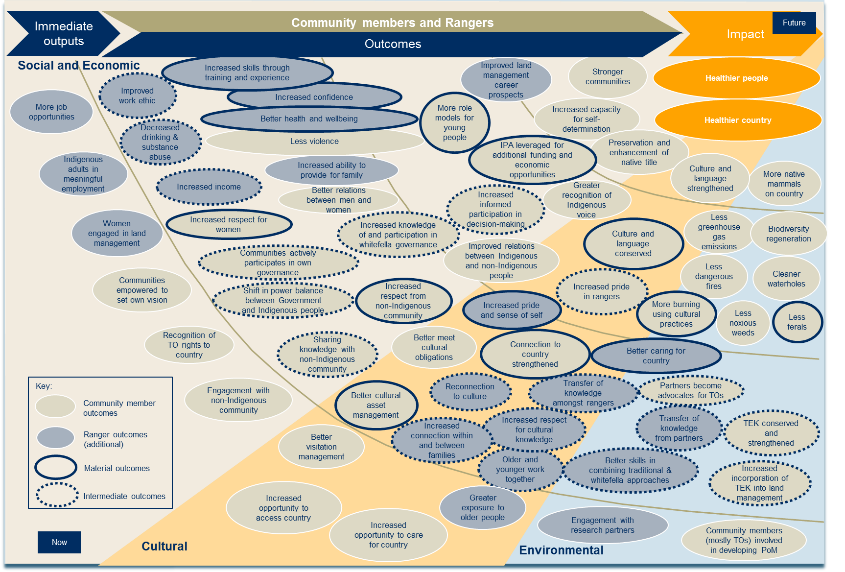 Figure 4.1b –Theory of change for the Birriliburu and MKK IPA projects – Community member and Ranger outcomes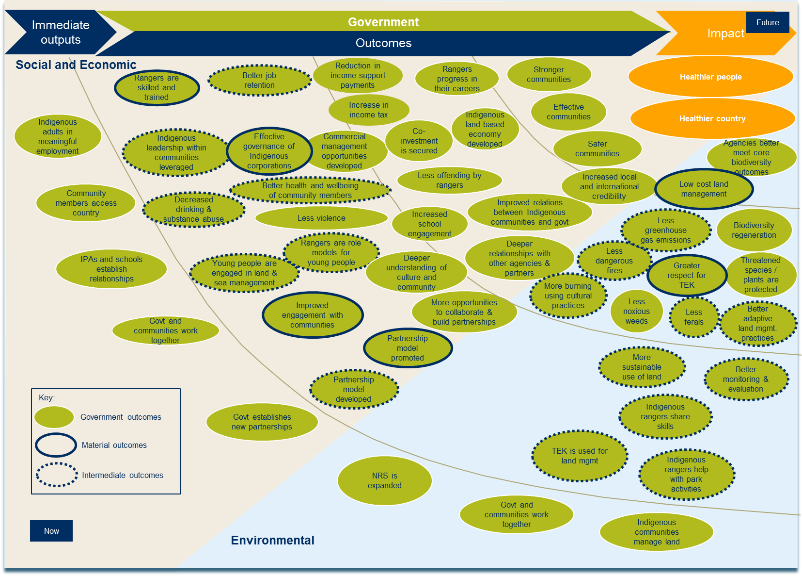 Figure 4.1c –Theory of change for the Birriliburu and MKK IPA projects – Government outcomes 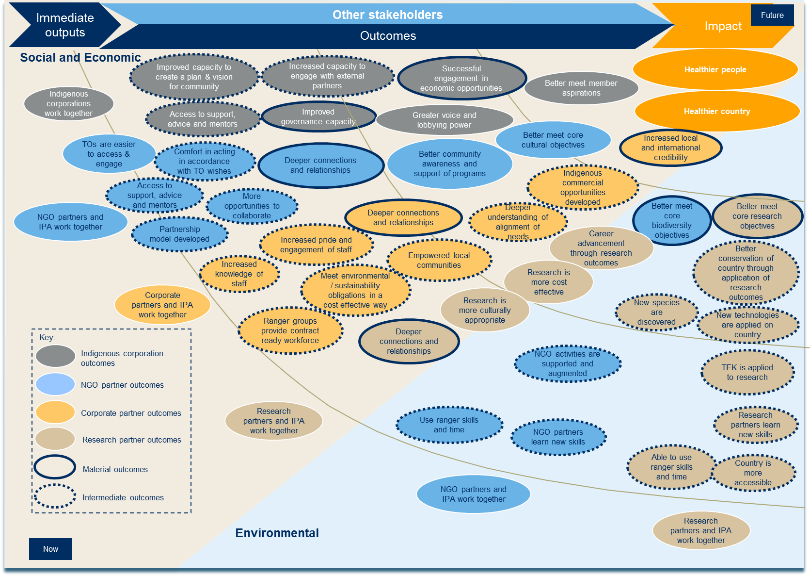 Figure 4.1d –Theory of change for the Birriliburu and MKK IPA projects – Indigenous corporation, NGO partner, Corporate partner and Research partner outcomes 4.2 Stakeholder outcomesThe stakeholder outcomes are represented in the theory of change outlined in section 4.1. This section describes the outcomes experienced by each of the following stakeholders, in more detail:RangersCommunity members, including Indigenous traditional ownersGovernment, including the Australian and WA GovernmentsIndigenous corporation partnersNGO partnersCorporate partnersResearch partnersThe outcomes described below are included in the SROI analysis and represent incremental changes for stakeholders that occur as a result of the Birriliburu and MKK IPAs. Rangers Rangers include all those people who work on country within the Birriliburu and MKK IPAs. All Rangers working on country within the two IPAs do so on a casual basis.  During the period of investment covered by this analysis, 95 Indigenous people, mostly traditional owners, worked on the Birriliburu and MKK IPAs. Rangers working on country is the foundation upon which all outcomes are based. Because Rangers work on country, they experience personal benefits including increased skills and confidence, and better health and wellbeing. The work of Rangers on country has also generated positive outcomes for Community Members. Similarly, all Government outcomes are linked to Ranger work on country because of its flow-on effects, including skilled Rangers, greater respect for TEK and more cost-effective land management.It is likely that a Ranger working on country fits within two stakeholder groups: Rangers and Community Members, which reflects both their job and their role within community. Outcomes achieved by Rangers, captured in Table 4.1 below, are additional to those that are achieved by Community Members.A summary of the inputs (investment in the programme), outputs (summary of activity) and outcomes (changes) that are experienced by Rangers is included in Table 4.1 below. Table 4.1 – Inputs, Outputs and Outcomes for RangersWithin Ranger outcomes, there are two threads of outputs and outcomes: social and economic, and cultural.Social and economic outcomesThe material outcomes that have been generated for Rangers in the social and economic thread are:1.1 Increased skills through training and experience1.2 Increased confidence1.3 Better health and wellbeing One of the most immediate changes for Rangers working on country is the increase in their technical skills. Technical skills encompass Traditional Ecological Knowledge (TEK) and Western scientific knowledge, each of which is valuable and complementary. Younger rangers working on the MKK IPA, with both older Martu Rangers and DPaW employees, have the opportunity to learn both skills sets. Most Rangers undertake work across a variety of activities and therefore receive training in relation to fire management, flora and fauna surveys and feral animal and weed management. In some cases, that training is formalised, with both BCA National and Durack Institute of Technology delivering training to Rangers over the period of investment.  In March 2015, 6 Rangers were awarded their Certificate III in Conservation and Land Management.An outcome occurring for Rangers through the development of ‘increased skills’ is increased confidence. Achievement of this outcome is directly related to time spent on country learning new skills, spending time with the older people and connecting to culture and landscape. Some Rangers compared their lives before and after working on the Birriliburu and MKK IPAs to demonstrate how they had grown and developed over time into a more self-assured person. Many spoke of their experience engaging with partners from the broader community – including Trackcare volunteers and Telstra employees on the Birriliburu IPA – and the difficulty they would have had in speaking for themselves and for country prior to their work as Rangers. Better health and wellbeing was a consistent theme throughout interviews with Rangers.  Improved physical health was seen as the direct benefit of a more active lifestyle and better nutrition when working out on country. Improved mental health was attributed to escaping ‘humbug’ in town, but also to the healing effects of reconnecting with country. Rangers had few positive things to say about their lives in Wiluna, where they would be more likely to drink or get in fights. Statements by Rangers that their mental and physical health had improved since they started regular work on country were supported through consultation with the local health service provider, a representative of which highlighted the mental health benefits as being most striking.Cultural outcomesThe material outcomes that have been generated for Rangers in the cultural thread are:1.4 Increased pride and sense of self1.5 Better caring for countryIncreased pride and sense of self is a short to medium term outcome that results from increased connection within and between families, and connection (or reconnection) to culture. Rangers described this outcome as linked to the development of their cultural identity, which helped them to better understand themselves, their culture and their place in the world. For those who transfer knowledge onto the younger generations, pride comes from helping others to connect with their culture and continue to keep country healthy. Better caring for country is a direct result of Ranger work on country and is closely linked with the outcome ‘increased pride and sense of self’. It is a short to medium term outcome that results from older and younger people working together and the transfer of knowledge among Rangers.The IPAs establish plans of management for country, identifying works that Martu have prioritised through the consultation process. Those works include burning country, managing feral animals, protecting threatened species and managing tourist visitation to important Martu sights. Older people are actively involved in carrying out these works, ensuring that country is better cared for and that TEK is passed on to younger generations.  It is important to understand that, in the absence of WoC funding, CDNTS receives only a small sum of funds for ranger activities each year. For that reason, very few rangers worked for a sufficient period of time in each given year to qualify for basic thresholds used to estimate whether outcomes were likely to have been experienced. Likewise, the number of community members able to access country (considered below), is also limited. The shortage of funding and opportunities to go out on country, due to vehicle and staffing limitations, was a source of frustration for many Martu during consultation. The impact of limited investment on the valuation of outcomes in this analysis will be explained in further detail in section 4.3 below, when we consider ‘measuring change’.Community membersCommunity members represent Indigenous people, mostly Martu, who are connected with the Birriliburu and MKK IPAs, but do not necessarily undertake ranger work on the Birriliburu and MKK IPAs.  In that sense, Rangers are a subset of the Community members stakeholder group. Community members usually live in towns or communities proximate to the IPAs, such as Wiluna or Jigalong, but may also be connected through a close relative who is working on the IPAs.  For our visit to Katjarra on the Birriliburu IPA, during the consultation period, we were joined by: A group of four Martu Rangers;A large group of Birriliburu traditional owners and their children, who live in the Jigalong and Parnngurr communities north of the Birriliburu IPA; andA woman, Francene Tressidda, who has a connection to Birriliburu country but is currently living in York, near Perth.  Francene was invited on the trip by her aunt, Lena Long, who works as a Ranger.All of these people are considered Community members. A summary of the inputs (investment in the programme), outputs (summary of activity) and outcomes (changes) that are experienced by Community members is included in Table 4.2 below. Table 4.2 – Inputs, Outputs and Outcomes for Community membersSocial and economic outcomesThe material outcomes that have been generated for Community members in the social and economic thread are:2.1 More role models for young people2.4 IPA leveraged for additional funding and economic opportunities2.5 Increased respect for women2.6 Increased respect from non-Indigenous communityAs a direct result of Rangers working on country and experiencing the outcomes discussed above, Community members benefit on account of the development of Martu role models with increased skills, confidence, pride, knowledge of country and better health and wellbeing. The 2013 survey of Martu found that 25% were engaged in paid work. Many of those employed were working for CDNTS or Northern Star and Newmont (through CDNTS). Separately, given the distances involved and the challenges of finding vehicles and licensed drivers, young Martu would otherwise have limited opportunities to get out onto country and observe their older people fulfilling cultural obligations. The IPA delivers resources to look after country, creating positive, engaged role models in both a cultural and socio-economic sense. Community members experience a direct and significant benefit from the IPA in the form of additional funding and economic opportunities.  Unlike other IPAs considered in this broader project, the Birriliburu and MKK IPAs are not complemented with WoC funding.  For that reason, it has been critical for CDNTS to seek additional revenue streams to support work on country. The IPA has proved a useful device with which CDNTS have been able to leverage associated economic opportunities for Martu, including the partnerships with Rangelands, DPaW and Northern Star and Newmont. One outcome identified by IPA management and then supported in consultation with Rangers and Community members was ‘increased respect for women’. Throughout the consultation process, we were surrounded by a group of strong women who were actively participating in decision making and providing leadership for Martu; a traditionally patriarchal people.  The last material outcome in the social and economic thread to be estimated is increased respect from the non-Indigenous community. Relevant non-Indigenous community members tend to be people living in Wiluna who have regular contact with Rangers working on the Birriliburu and MKK IPAs, such as local business owners and service providers. The value of this outcome is low, in part due to the lack of local awareness and understanding of work that is being done on the IPAs (see sections 4.3 to 4.5 for more information about the adjusted value of each outcome). To date, CDNTS have found it difficult to engage with local service providers, which tend to operate in silos.  Interestingly, CDNTS have experienced no such difficulty when engaging with national NGO and Corporate partners, where deep relationships have been established.  Corresponding outcomes are addressed further below in this section with reference to the NGO and Corporate partner stakeholder groups. Cultural outcomesThe material outcomes that have been generated for Community members in the cultural thread are:2.7 Better cultural asset management2.8 Connection to country strengthened2.9 Culture and language conservedThese three outcomes are closely linked to each other, and the Ranger outcomes (discussed above) related to caring for country. The IPA facilitates better access to country for Rangers and other Community members to look after country. This allows for improved management of fire, feral animals and tourist visitation. Rangers have erected signs and diverted tracks away from important cultural sites, mitigating the risk of rock art vandalism and grindstone theft and ensuring that any visitors know where they are allowed to go and where they are not allowed to go. The very remote location of the IPAs means that – without the resources which flow from the two IPAs – Rangers would not be able to look after cultural sites and Community members would not derive the benefit of accessing and enjoying visitation to those sites. As a result of Rangers carrying out these and other land management activities on behalf of Martu, Community members experience strengthened connection to country and culture and language is conserved. The transfer of knowledge between Rangers creates a benefit for all Martu.Environmental outcomesThe material outcomes that have been generated for Community members in the environmental thread are:2.10 More burning using cultural practices 2.12 Less feralsBetter caring for country by Rangers leads to these two outcomes for Community members. More burning using cultural practices refers to increased early season burning to reduce the risk of wildfires late in the dry season. This is carried out using the knowledge and expertise of traditional owners, with IPA resources. This outcome leads to greater variation in vegetation growth and less dangerous late season fires.  In time, Rangers hope to establish a measurable reduction in greenhouse gas emissions. Improved management of feral animals lead to cleaner waterholes, protection of threatened species and biodiversity regeneration. Cattle and camels are making country sick and their numbers need to be controlled. Cats and foxes hunt threatened species such as bilbies. On the MKK IPA, Rangers are working with DPaW to support the management of ferals and the controlled release of threatened species, with the aid of a predator proof enclosure.Government In this analysis the Government stakeholder group includes:Australian Government including PM&C and Indigenous Land Corporation (ILC); andWest Australian Government including DPaW.Impact for Government is both broad and deep, and stems from a variety of activities including Rangers working on country taking care of the land, Government working more closely with communities and Government establishing new partnerships. Importantly, there is strong alignment between the impact envisaged and created by the Birriliburu and MKK IPAs and various outcomes targeted through PM&C’s Indigenous Advancement Strategy, including:Increased Indigenous employment, business and economic developmentImproved youth transitions to further education and workIncreased levels of community safety and wellbeing, and less alcohol and substance misuse and associated harmIndigenous participation in society and organisational capacityImproved engagement in remote Australia and progress in remote employment, education and community safety outcomes.A summary of the inputs (investment in the programme), outputs (summary of activity) and outcomes (changes) that are experienced by Government is included in Table 4.3 below. Table 4.3 – Inputs, Outputs and Outcomes for Government Social and economic outcomesThe material outcomes generated for Government in the social and economic thread are:3.1 Rangers are skilled and trained3.4 Effective governance of Indigenous corporations3.6 Improved engagement with communities3.7 Partnership model promotedAn immediate, direct consequence of Indigenous adults engaged in meaningful employment as Rangers is that they are skilled and trained. Government benefits from a more skilled Ranger workforce as it improves job retention. Birriliburu and MKK Rangers may remain as Indigenous Rangers or they may eventually move into other roles. The three work zones (explored in section 2.3 above) support such a transition, in particular through the partnership with Northern Star and Newmont.For each of the IPAs analysed in this project, we have measured or estimated the economic benefits for Government associated with more Indigenous adults working, specifically a reduction in income support payments and an increase in income tax. Realisation of these outcomes is based on the assumption, tested during stakeholder consultations that, the vast majority of Rangers were on income support prior to their work as Rangers. With a handful of exceptions – including heritage survey work, pastoral station work and a local sandalwood business – Martu living in and around Wiluna are either employed as Rangers or they are unemployed.  However, in light of the limited resources available to fund Ranger work on the Birriliburu and MKK IPAs, each of the 95 Rangers employed during the five year period considered, were employed casually.  Martu actively share Ranger opportunities to ensure that they each have the opportunity to go out on country. Those opportunities generally arise for one week each month in each of the three work zones. Payroll date indicates that Birriliburu and MKK Rangers have not earned enough in any given year to impact upon their income support payments or to increase the amount of tax revenue received by Government.  Accordingly, these two outcomes have not been deemed material in the case of the Birriliburu and MKK IPAs. Government experiences benefit in the form of effective governance of Indigenous corporations. The Birriliburu and MKK IPA projects engage two Indigenous corporations:Mungarlu Ngurrarankatja Rirraunkatja (Aboriginal Corporation) (MNR), as the Prescribed Body Corporate (PBC) for the native title holders of the Birriliburu native title determination; andTarlka Matuwa Piarku (Aboriginal Corporation) (TMP), as the PBC for the native title holders of the Wiluna native title determination.While responsibility for management of the IPA contracts rests with CDNTS in a formal sense, this function is carried out in close collaboration with the PBCs to ensure that traditional owners are making decisions about country. The IPAs offer the two PBCs a point of focus beyond management of their native title rights, strengthening their governance and management capacity. This is a positive outcome for Government as the work carried out by Indigenous corporations is more effective and Government’s dealings with Indigenous corporations are easier. The final two social and economic outcomes for Government deal more directly with Government’s role in the Birriliburu and MKK IPAs. Improved engagement with communities is a short-term outcome experienced by Government as a result of Government and communities working closely together. Representatives from PM&C noted that the broader IPA programme is perceived favourably by many Indigenous communities and has resulted in positive Indigenous engagement with a programme funded by government and its representatives. Stakeholder consultation confirmed this to be evident in the case of the Birriliburu and MKK IPAs. Representatives of the Perth office of the PM&C Regional network have been working closely with CDNTS on development of an intermediate labour market model, leveraging the existing IPA to engage with Martu in an initiative designed to achieve Indigenous Advancement Strategy (IAS) targets.Over time, one of the outcomes from the cooperation with the Birriliburu and MKK IPAs is expected to be a deepening understanding within Government of culture and community, improved relations between Indigenous communities and Government, and ultimately, increased local and international credibility of Government programmes.   Both State and Federal Governments have established partnerships through the Birriliburu and MKK IPAs. The most tangible example is the co-management partnership that continues to evolve on the MKK IPA. DPaW has engaged Martu on a fee for service basis for each of the five years under consideration, and with the determination and declaration of native title and IPA respectively, DPaW is now transitioning from the position of landlord to that of tenant, with respect to Martu. The model has now been promoted widely within the Department and has the potential to shift the way in which DPaW engages with IPAs across the state.  Environmental outcomesThe material outcomes that have been generated for Government in the environmental thread are:3.8 Greater respect for TEK3.9 Low cost land management Effective land management by Martu rangers of the Birriliburu and MKK IPAs achieves a range of outcomes for Government, including:More burning using cultural practicesLess dangerous firesLess greenhouse gas emissionsLess feralsBetter adaptive land management practices.The value associated with these intermediate outcomes is accounted for through the measurement or estimation of outcome 3.9, ‘Low cost land management’. Land management through the Birriliburu and MKK IPA also facilitates the use of TEK in land management which has numerous flow on effects for Government including sharing of skills by Indigenous Rangers, more sustainable use of land and better monitoring and evaluation. Greater respect for TEK from within Government is also a benefit which accrues when Government agencies gain a deeper appreciation of the critical role played by TEK in land management.Indigenous corporationsThis stakeholder group consists of Indigenous corporations including PBCs that are involved with land management, engaging with Government and developing economic and other opportunities to improve the wellbeing of their people, for whom native title has been determined. As set out above, the relevant corporations in this instance are MNR and TMP, as the PBCs for the native title holders of the Birriliburu and Wiluna native title determinations respectively. A summary of the inputs (investment in the programme), outputs (summary of activity) and outcomes (changes) that are experienced by Indigenous corporations is included in Table 4.4 below. Table 4.4 – Inputs, Outputs and Outcomes for Indigenous corporationsSocial and economic outcomesThe material outcomes that have been generated for Indigenous corporations in the social and economic thread are:4.1 Improved governance capacity 4.2 Successful engagement in economic opportunities PBCs are required to carry out a wide variety of functions and can operate on limited resources, often carrying out significant unpaid work since negotiated settlements or consent determinations often lack ‘inbuilt’ funding mechanisms. MNR and TMP are relatively new organisations with limited knowledge of western governance principles. The IPAs have given each PBC a point of focus beyond administration of native title business and, through regular engagement with CDNTS and IPA partners, have enabled the development of governance expertise amongst PBC Boards and Committees. During consultation, we had the opportunity to observe a full day workshop with the newly established MKK Management Committee and a meeting between the Committee and representatives of DPaW to discuss future co-management arrangements. As mentioned in the Government outcomes section, improved governance capacity also provides a benefit to Government associated with easier dealings with Indigenous corporations. The long term ambition of CDNTS and of the PBCs is that the IPA contracts will ultimately be managed by the PBCs. The development of PBC governance and management capacity, which is currently underway, will be crucial to ensure the success of this transition.Related to outcome 4.1, Indigenous corporations are able to successfully engage in economic opportunities. Each IPA has enabled the relevant PBC to develop a plan and vision for Community members and offers a portal through which the PBCs can engage with external partners to develop economic opportunities. Existing partnerships across the corporate, non-profit and government sectors are testament to this.Non-Government Organisation partners NGO partners of the Birriliburu and MKK IPAs include Bush Heritage Australia (BHA), Pew Charitable Trusts (Pew), Rangelands and Trackcare WA.A summary of the inputs (investment in the programme), outputs (summary of activity) and outcomes (changes) that are experienced by NGO partners is included in Table 4.5 below. Table 4.5 – Inputs, Outputs and Outcomes for NGO partnersSocial and economic outcomesNGO partners experience deeper connections and relationships with traditional owners as a result of working with the Birriliburu and MKK IPA projects. These relationships build up slowly over time, and are linked to a number of intermediate outcomes for NGO Partners (not incorporated in this analysis) including:Traditional owners are easier to access and engageComfort in acting in accordance with traditional owner wishesAccess to support, advice and mentorsPartnership model developed More opportunities to collaborate. Rangelands have been working with CDNTS for the entire five year period under consideration. Support was initially provided in 2007-08 to develop a consistent environmental monitoring methodology with several other Ranger groups. BHA identified the opportunity to support the collection and use of scientific data after attending the Birriliburu IPA declaration in 2013. BHA entered a cost-sharing arrangement with CDNTS for an ecologist to work on the Birriliburu IPA over the last two years, bringing expertise to the IPA that CDNTS would not have been able to secure alone. Following the period under consideration in this analysis, BHA has since agreed to provide additional funding for the Birriliburu IPA and is further considering an investment in the MKK IPA.  Both BHA and Rangelands view the IPA as a catalyst; bringing people together to manage country in accordance with a plan and attracting investment from a range of partner organisations. Without the IPA, neither BHA nor Rangelands would have a point of access to traditional owners and would not have had the opportunity to achieve environmental outcomes on such a large scale estate as the Birriliburu IPA.Environmental outcomesAs a result of working with the Birriliburu and MKK IPA projects, NGO partners experience a significant, long term outcome related to better meeting their core biodiversity objectives. The biodiversity objectives of Birriliburu and MKK’s partners concern three broadly related themes:Protect ecologically important land and sea, including different habitats of plants and animalsAddress threats to conservation Protect threatened species, and create the right conditions for native species to thriveThe approach taken to achieving these biodiversity objectives by NGO partners involves: Working in partnership and collaborationUsing proven scientific methodsBeing pragmatic and results-focused  NGO partners strongly believe that their deep partnerships with the Birriliburu and MKK IPAs have assisted them to achieve these objectives. As the second largest IPA in the country, Birriliburu offers a relatively unique opportunity to achieve core biodiversity outcomes at significant scale.Corporate partnersThe Birriliburu and MKK IPA projects’ principal corporate partners are Telstra, Northern Star and Newmont. Telstra runs a staff reward and recognition program called, ‘Pay it Forward’, through which 20 high performing employees engage in a week-long trip, working on country.  For the last two years, Telstra have teamed up with CDNTS and built tank-sheds with Martu on the Birriliburu and Kiwirrkurra IPAs. The success of this initiative has led the parties to explore a formal extension to the partnership for an additional three years. Details of the Northern Star and Newmont partnership are set out in section 2.3 above.A summary of the inputs (investment in the programme), outputs (summary of activity) and outcomes (changes) that are experienced by Corporate partners is included in Table 4.6 below. Table 4.6 – Inputs, Outputs and Outcomes for Corporate partnersSocial and economicThe material outcomes that have been generated for Corporate partners in the social and economic thread are:6.1 Deeper connections and relationships 6.2 Increased local and international credibilityAs with the NGO partners above, Corporate partners experience deeper connections and relationships with traditional owners as a result of working with the Birriliburu and MKK IPA projects. These relationships build up slowly over time, and are linked to a number of intermediate outcomes (not incorporated in this analysis) including:Increased knowledge of staffIncreased pride and engagement of staffFor Telstra staff the unique ‘Pay It Forward’ experience was more than a building project, it was about cultural connections and learning about caring for country.  After several days on country, they came to see through Martu eyes, understanding the abundance and variety of life that is supported.  By the end of the trip, deep relationships had been established, and Telstra staff spoke of the privilege of learning how Indigenous Australians have lived on and cultivated the land for thousands of years, about hunting and gathering and eating bush tucker, and about the importance of connection to country for its peoples.This form of deep engagement can lead to valuable, longer term outcomes for corporate partners such as increased local and international credibility. Several intermediate outcomes (not incorporated in this analysis) precede this outcome, including:Ranger group provide contract ready workforceMeet environmental / sustainability outcomes in a cost effective wayIncreased pride and engagement of staffEmpowered local communitiesDeeper understanding of alignment of needsIndigenous commercial opportunities developedThis thread of logic is particularly evident in the case of Northern Star and Newmont, through their employment of Martu rangers at Jundee. Newmont identified its incapacity to employ and retain local Indigenous people at the Jundee site. They noticed a hive of activity at the Birriliburu IPA and saw an opportunity to partner with CDNTS. Together, the parties developed a successful model, applying Martu land management skills to environmental compliance work and offering flexible employment, which enables Martu to balance other family and community commitments. The model has continued under Northern Star since it acquired the Jundee site in 2014. Reputational benefits flowing from the initiative have been recognised at several levels:in a 2013 attitudinal survey, Martu identified CDNTS and Newmont as the two preferred employers in and around Wiluna;the initiative was recognised in a 2013 report co-authored by the Minerals Council of Australia and the UN Global Compact Network Australia; andthe initiative finished as the runner-up in the Golden Gecko Awards for Environmental Excellence, which recognise leading practice and innovation in environmental management.Research partnersBirriliburu and MKK’s Research partners include: Dr Tran Tran from AIATSIS, Dr. Sheree Cairney from Flinders University and Ninti One, and Dr. Bill Kruse from Kimberley Land Council (formerly Banarra). All Research partners have had strong, long-term relationships with the Birriliburu and MKK IPA projects.  A summary of the inputs (investment in the programme), outputs (summary of activity) and outcomes (changes) that are experienced by Research partners is included in Table 4.7 below. Table 4.7 – Inputs, Outputs and Outcomes for Research partnersAs a result of Research partners working with the Birriliburu and MKK IPA projects, deeper connections and relationships are formed over many years. Dr Bill Kruse has been involved with the Birriliburu and Wiluna traditional owners for more than a decade, providing significant input into the current plans of management. More recently, Tran Tran of AIATSIS has worked alongside Martu and CDNTS staff for the last two years to produce a significant body of work in relation to the shared management of MKK. The cooperation of Martu Rangers and Community members in their research has enabled them to achieve their core research objectives.  4.3 Measuring the changeModelling indicators of change At the commencement of this project, there had been some data collected on the activities and outputs of the Birriliburu and MKK IPAs, with particular reference to environmental outcomes. However, there had been little data collected over time to indicate the changes experienced by stakeholders and the quantities of stakeholders experiencing those changes. Having identified the material changes experienced by stakeholder groups, we worked with Birriliburu and MKK management and used payroll data to calculate (for the investment period):Number of people falling within each stakeholder group Number of funding and economic opportunities available since the IPAs declarationNumber of cultural sites that have been better managed since the IPAs declarationNumber of organised cultural experiences Average number of days carrying out burns using cultural practices in a yearNumber of hectares with less feralsNumber of Indigenous corporations that the IPAs supportNumber of hectares within the IPAs where land management is more cost-effectiveAverage number of economic opportunities for Indigenous corporations that the IPAs supportNumber of NGO partners, Corporate partners and Research partners of the IPADegree of Government, NGO partner, Corporate partner and Research partner outcomes achieved as a result of the IPAs (on a scale of Low to Very High)As the groups of Rangers and Community Members were large, and their experiences varied, it was not possible to count individuals for whom outcomes had, or had not occurred. Instead we used basic threshold assumptions around the level of engagement required to experience the material outcomes.The indicators used with respect to Ranger and Community member outcomes are included in Table 4.9 below.Table 4.9 – Outcomes, Indicators and Proxies for Ranger and Community member outcomesThe indicators for Government are formed using four main sources: With reference to the number of Rangers who have increased their skills through Ranger work) With reference to the number of Indigenous corporate partnerships held by the Birriliburu and MKK IPA projectsWith reference to the inferred level of an outcome achieved by Government (on a scale of Low to Very High)With reference to the number of hectares actively managed by the IPA projects. The indicators used with respect to Government outcomes are included in Table 4.10 below.Table 4.10 – Outcomes, Indicators and Proxies for Government outcomesThe full set of indicators for each material outcome is set out in the Methodological Attachment to this report.In our recommendations to the Birriliburu and MKK IPA projects’ management team, improvements to the measurement and evaluation of the Birriliburu and MKK IPAs have been suggested to enable more robust analyses in the future.4.4 Valuing the changeFinancial proxies SROI seeks to value the things that matter. Financial proxies approximate the value of an outcome from the stakeholders’ point of view. In determining appropriate financial proxies, we were initially informed by:Interviews with stakeholdersDiscussions with Birriliburu and MKK management.Before applying a financial proxy, we first needed to understand the relative importance of the outcomes. Once this was ascertained, we could find an appropriate financial proxy, most often using the revealed preference technique. This technique looks at the market price of a similar service, programme or activity that could have achieve a similar outcome for the stakeholder. Other techniques used include potential resource reallocation from changes in demand for service and cash transactions. Table 4.11 shows the value of the financial proxies for each Government outcome, and the description and rationale for selecting the proxy.Table 4.11 – Financial proxies used in the SROI analysis A detailed description of the valuation of each of the outcomes, including the calculations and the source of the financial proxy, is included in the Methodological Attachment to this report.SROI (Valuation) filtersTo present an accurate view of the unique value created through the Birriliburu and MKK IPAs, SROI filters are applied to the financial proxies. This is in accordance with the Social Value principle of not over-claiming. The SROI filters applied to Government outcome 3.1 - ‘Rangers are skilled and trained’ - are included in Table 4.12 below. No displacement was found.Table 4.12 – SROI filters for Outcome 3.1 ‘Rangers are skilled and trained’4.5 Calculating the SROI Once the SROI filters have been applied to each outcome (where applicable), the outcome’s total adjusted value can be determined.Valuing the outcomes created by the Birriliburu and MKK IPAsThe total adjusted value is the value created for each outcome, which takes into account the following components:QuantityFinancial proxySROI filters: deadweight; attribution; displacement; duration and drop-off.The application of the SROI filters results in an adjusted value for each financial proxy identified for the analysis. This adjusted value represents the value of the outcome that can be solely attributed to the investment described in this analysis. A worked example of the adjusted value for the Government outcome 3.1 ‘Rangers are skilled and trained’ is set out in Figure 4.1 below.Figure 4.1 – Worked example for adjusted value of Outcome 3.1Table 4.13 is a summary of the total adjusted value for all of the outcomes experienced by each stakeholder group. Table 4.13 – Total adjusted value of outcomes Return on investment The SROI ratio is generated by comparing the total value of the adjusted outcomes experienced by stakeholders to the investment required to create the value. Figure 4.1 – SROI ratio for the Birriliburu and MKK IPA projectsThere are a number of issues that need to be considered when interpreting the SROI ratio. These include:The values for the outcomes created are estimates and provide an indication of the value that was generated through the Birriliburu and MKK IPAs The SROI ratio represents the additional value created, based on the Social Value principles. This is the unique value that is created by the Birriliburu and MKK IPAs attributable to the investment for this specific periodSROI ratios should not be compared between organisations without having a clear understanding of each organisation’s mission, strategy, theory of change, geographic location and stage of development. A judgement about investment decisions can only be made when using comparable data.Note on discount ratesTo calculate the present value, costs and benefits incurred or generated in different time periods need to be aggregated. In many cases, for costs and benefits to be comparable, a process called discounting is required to reflect a preference for present consumption, expected inflation and future uncertainty.In the case of this analysis, no discounting is required. All investments were treated as cash at the time it was received, and there was no need to adjust its value to present dollars. Benefits also required no discounting as there are no outcomes expected to last beyond the duration of the investment.Testing assumptionsA series of sensitivity analyses was completed to identify the impact of changes to key assumptions. The outcomes for the sensitivity analyses completed for this SROI are included in Table 4.14 below. These show that the return on investment is very sensitive to key assumptions. Table 4.14 – Sensitivity analysesIn the high and low scenarios tested in this sensitivity analysis, the SROI ratio remains in the range of 1.7:1 to 3.4:1 indicating that – even with the most conservative of assumptions – the social value created by the Birriliburu and MKK IPAs is likely to be in excess of the investment.In the future, it will be important for the Birriliburu and MKK IPA management to collect data related to the most sensitive variables over time to ensure that estimates are robust and that the programs are creating the estimated level of social return on investment. In particular, data needs to be collected on the number of Community members involved with the IPA, other than Rangers.5 ConclusionAn outline of key findings and insights collected through the SROI analysis is included below.Creation of valueThis analysis demonstrates that the Birriliburu and MKK IPAs have generated significant social, economic, cultural and environmental outcomes for Rangers, Community members, Government and other stakeholders with an interest in Birriliburu and MKK. The achievement of these outcomes is strongly dependent on the engagement of Martu on country. For the Ranger, Community Member and Government outcomes in particular, the more time Martu spend on country, the greater the value created by the Birriliburu and MKK IPAs.Value by stakeholder groupRangers and Community members are the primary beneficiaries of the Birriliburu and MKK IPAs. As a result, a significant amount of value (45% of total value created over five years) accrues to these stakeholder groups consisting of:Over $3 million in value for Community members (37% of total value)Over $700k in additional value for Rangers (8% of total value).The accumulation of significant value to these stakeholder groups is logical when their dedication to working on and connecting with country is taken into account. Without Rangers working on country, none of the outcomes measured in this analysis would be achieved.The most significant outcomes for Rangers relate to better caring for country, increased pride and sense of self, and increased skills through training and experience. Together, these outcomes account for 92% of value created for Rangers ($649k of value across five years). The most significant outcomes for Community members relate to leveraging the IPA for additional funding and economic opportunities, culture and language conserved and more burning using cultural practices. These outcomes amount to approximately 88% of value created for Community members ($2.8 million of value across five years). Government is also a significant beneficiary of the Birriliburu and MKK IPA projects, accruing 40% of total value created, which amounts to $3.4 million. The most significant driver of value for Government is low cost management of land through the IPA, amounting to 72% of value created for Government ($2.5 million across five years). Other stakeholders experience benefit from their involvement with the IPA. Indigenous Corporation, NGO, Corporate and Research partners together experience 15% of the value created ($1.3 million over five years). Value by outcome typeFor Rangers and Community members, the split between the value attributed to social and economic, cultural and environmental outcomes is:Social and economic outcomes – 59% of valueCultural outcomes – 35% of valueEnvironmental outcomes – 6% of value.When considering this information, one must account for the fact that many cultural outcomes (such as ‘better caring for country’ and ‘connection to country strengthened’) can be viewed simultaneously as environmental outcomes and that a high value has been attributed to environmental outcomes realised by Government.Across all stakeholder groups, the split between the value attributed to social and economic outcomes, cultural and environmental outcomes is:Social and economic outcomes – 45% of valueCultural outcomes – 16% of valueEnvironmental outcomes – 39% of value.There are two key drivers of variation in the total value of outcomes by category when Rangers and Community members are considered separately, to when all stakeholders are considered together:There are no cultural outcomes other than for Rangers and Community members, which diminishes the proportional value of this category of outcome when all stakeholders are considered; andThe outcome of ‘low cost land management’ for Government, which comes within Environmental outcomes, is a significant driver of value overall.Value over timeDuring the analysis, the creation of value over time was tested with stakeholders. Initially it was thought that some value would accrue to stakeholders after the period of investment, with a drop-off in that value over time. However, consultation revealed a strong belief that there would be no continuous change without ongoing investment in the Birriliburu and MKK IPAs. The overwhelming reason for this is that the Birriliburu and MKK IPAs facilitate access to country; without the IPAs, Rangers would not be able to work on country. Although outcomes such as increased skills, connection to country and better health and wellbeing have occurred, these would not continue to be achieved without ongoing investment.Reasons for success To understand the reasons for success of the Birriliburu and MKK IPAs, one first needs to understand the crucial ingredient which explains the success of both the IPA and WoC programmes nationwide. That is, the alignment of Indigenous Australian and broader community interests. The IPA programme supports Indigenous Australian nations in their pursuit of self-determination, facilitating reconnection with country, culture and language. The desire to access and care for country runs deep within Indigenous Australians across the country.  Time spent on country enables the transfer of traditional knowledge from the old people to young people, ensuring that country remains healthy and safe for generations to come. Concurrently, Federal and State Governments value the creation of sustainable employment for Indigenous Australians and the achievement of conservation outcomes at scale. Extraordinary engagement of Indigenous Australians in these programmes has generated a range of positive social, economic, cultural and environmental outcomes, delivering a mutual benefit for all key stakeholders.In the case of the Birriliburu and MKK IPAs, the traditional owners are Martu, whose connection to country, culture and language remains strong. Their engagement with the Birriliburu and MKK IPAs reflects that strength. And just as Martu are strong, so too is the support received from CDNTS. The work of the CDNTS Land & Community team, led by Rob Thomas, Lindsey Langford and Hamish Morgan, has secured a range of deep and mutually beneficial partnerships which have supplemented IPA funding and enabled more Martu to get out on country. The absence of WoC funding, in this instance, has created greater incentive for CDNTS to tap into other revenue sources.  Consequently, Government’s foundational investment of $2.8 million over the five year period has catalysed $8.8m of value for all stakeholders (not just to Government), with an effective return on Government’s investment of over $3 for every $1 invested. Increased and diversified investment from a range of funding sources would generate additional employment opportunities for Martu and in turn, a more expansive programme of works.  With more opportunities for Martu to work on country, almost all of the Ranger and Community member outcomes would increase in value.  Several other outcomes which are present in the theory of change, but deemed immaterial in this analysis, might also emerge.  For instance, in the corresponding analyses which considered IPA and WoC funded ranger programmes (Girringun and Warddeken), community safety and justice related outcomes, such as ‘less violence’, ‘less offending by rangers’ and ‘safer communities’ were central to the story.  In the case of Birriliburu and MKK, there is insufficient work available to keep Rangers engaged on country – away from Wiluna – and engender such change. At the commencement of the 2016 financial year, BHA agreed to provide additional funding towards the Birriliburu IPA and is further considering support for the MKK IPA. This additional investment will provide further employment opportunities for Martu and is likely to increase the future value created through the IPAs.The most exciting initiative on the road ahead is the planned transition of IPA management to MNR and TMP, the PBCs managing the Birriliburu and Wiluna native title determinations on which the two IPAs sit. The governance and management capability building work required to prepare the PBCs for their future role will be challenging, but if successful, may ultimately catalyse increased capacity for self-determination amongst Community members. Recommendations	Recommendations derived from this analysis have been provided to the Birriliburu and MKK management team.Consolidated Report A corresponding report has also been developed by SVA Consulting titled, Consolidated report on Indigenous Protected Areas following Social Return on Investment analyses, which includes key insights from this analysis alongside the analyses of three other IPAs. That report is available on the PM&C website. 6 AppendicesAll appendices have been published separately in a Methodological Attachment to this report. Those appendices, referenced throughout this report, are as follows:Social Value principlesProject methodologyInterview guidesList of intervieweesStakeholder groupsMeasurementValuation techniquesFinancial proxiesSROI filter assumptionsSROI filtersThe Methodological Attachment is available upon request from the Birriliburu and MKK management team. To obtain a copy, please contact: Rob ThomasGeneral Manager, Land and Community, Central Desert Native Title ServicesT: 08 9425 2057 E: robthomas@centraldesert.org.auEnd of ReportStakeholderTotalGovernment Includes IPA funding (64%), DPaW fee for service work (14%) & Wiluna Healthy Country (11%)$2,806,681NGO PartnersIncludes investment from Rangelands NRM (91%)$535,530Corporate partnersIncludes investment from Northern Star and Newmont (75%) and Telstra (25%)$472,155Total$3,814,365StakeholderTotalNotesGovernment $2,806,681Includes IPA funding (64%), fee for service work for DPaW (14%) and Wiluna Healthy Country (11%)NGO Partners$535,530Includes investment from Rangelands NRM WA (91%) Corporate partners$472,155Includes investment from Northern Star and Newmont (75%) and Telstra (25%)Total$3,814,365Stakeholder group Participation in consultationsEstimated total number of stakeholdersRangers795Community members9~200Government6N/AIndigenous corporation partners22NGO partners44Corporate partners23Research partners23Total30 engaged through consultation ~370Data source Use in the SROI analysisMatuwa and Murrara Kurrara Indigenous Protected Area Country Management Plan 2015 to 2020, 2015To inform section 2 of this report Dermot Smyth, Indigenous Protected Areas and ICCAs: Commonalities, Contrasts and Confusions, 2015 Background informationDermot Smyth, Caring for Country: An Indigenous Propitious Niche in 21st Century Australia, 2014To inform Ranger and Community member outcomes  PM&C, Working on Country and Indigenous Protected Areas programmes, 2013-14To inform section 2 of this reportBirriliburu Indigenous Protected Area Plan for Country, 2012To inform section 2 of this reportUrbis, Assessment of the social outcomes of the Working on Country program, 2012Background informationThe Allen Consulting Group, Assessment of the economic and employment outcomes of the Working on Country program, 2011Background informationGarnett and Sithole, Healthy Country, Healthy People: Sustainable Northern Landscapes and the Nexus with Indigenous Health, 2007To inform Ranger and Community member outcomes  Putnis, Josif and Woodward, Healthy Country, Healthy People: Supporting Indigenous Engagement in the Sustainable Management of Northern Territory Land and Seas, 2007To inform Ranger and Community member outcomes  Inputs ($)OutputsMaterial outcomesNilMore job opportunities Indigenous adults in meaningful employmentWomen engaged in land managementGreater exposure to older peopleEngagement with research partners 1.1 Increased skills through training and experience1.2 Increased confidence1.3 Better health and wellbeing 1.4 Increased pride and sense of self1.5 Better caring for countryInputs ($)OutputsMaterial outcomesNilCommunities empowered to set own visionRecognition of TO rights on countryEngagement with non-Indigenous communityBetter visitation managementIncreased opportunity to access countryIncreased opportunity to care for countryCommunity members (mostly traditional owners) involved in developing Plan of Management for Birriliburu and MKK IPA2.1 More role models for young people2.4 IPAs leveraged for additional funding and economic opportunities2.5 Increased respect for women2.6 Increased respect from non-Indigenous community2.7 Better cultural asset management2.8 Connection to country strengthened2.9 Culture and language conserved2.10 More burning using cultural practices2.12 Less feralsInputs ($)OutputsMaterial outcomes$2.8 million Indigenous adults in meaningful employmentCommunity members access countryIPAs and schools establish relationshipsGovernment and communities work togetherGovernment establishes new partnershipsNRS is expandedIndigenous communities manage land 3.1 Rangers are skilled and trained3.4 Effective governance of Indigenous corporations3.6 Improved engagement with communities3.7 Partnership model promoted3.8 Greater respect for TEK3.9 Low cost land management Inputs ($)OutputsMaterial outcomesNilIndigenous corporations work together 4.1 Improved governance capacity4.2 Successful engagement in economic opportunitiesInputs ($)OutputsMaterial outcomes$536kNGO partners and IPAs work together 5.1 Deeper connections and relationships5.2 Better meet core biodiversity objectivesInputs ($)OutputsMaterial outcomes$472kCorporate partners and IPA work together6.1 Deeper connections and relationships6.2 Increased local and international credibilityInputs ($)OutputsMaterial outcomesNilResearch partners and IPA work together7.1 Deeper connections and relationships7.2 Better meet core research objectivesOutcomeIndicatorQuantityRangersRangersRangers1.1 Increased skills through training and experience# of Rangers who have worked on country for between 3 and 12 weeks in a year (measured in Ranger-years)  78 1.2 Increased confidence# of Rangers who have worked on country for more than 12 weeks in a year (measured in Ranger-years)  10 1.3 Better health and wellbeing # of Rangers who have worked on country for more than 12 weeks in a year (measured in Ranger-years)  10 1.4 Increased pride and sense of self# of Rangers who have worked on country for more than 12 weeks in a year (measured in Ranger-years)  10 1.5 Better caring for country# of Rangers who have worked on country for more than 12 weeks in a year (measured in Ranger-years)  10 Community membersCommunity membersCommunity members2.1 More role models for young people# of Rangers who have worked on country for more than 12 weeks in a year (measured in Ranger-years)  10 2.4 IPA leveraged for additional funding and economic opportunities # of funding and economic opportunities available since the IPA declarations  11 2.5 Increased respect for womenInferred # of community members that have experienced increased respect for women 	382.6 Increased respect from non-Indigenous communityInferred # of non-Indigenous community members that have increased respect for Indigenous community members  20 2.7 Better cultural asset management# of cultural sites that have been better managed since the IPA declarations  300 2.8 Connection to country strengthened# of community members who engage with country (in addition to Rangers)40 2.9 Culture and language conserved# of organised cultural experiences   45 2.10 More burning using cultural practicesAverage # of days carrying out burns using cultural practices in a year  252.12 Less ferals# of hectares with feral animals actively managed  90,000   OutcomeIndicatorQuantityGovernment Government Government 3.1 Rangers are skilled and trained# of Rangers who have increased skills through Ranger work883.4 Effective governance of Indigenous corporations# of Indigenous corporation partner employees who engage with the IPAs43.6 Improved engagement with communitiesInferred degree of engagement with communities as a result of the IPAs  (L, M, H, VH)33.7 Partnership model promotedInferred promotion of partnership model  (L, M, H, VH)53.8 Greater respect for TEKInferred increase in respect from TEK as result of the IPA (L, M, H, VH)43.9 Low cost land management# of hectares actively managed by the IPAs360,000OutcomeFinancial proxy (description)Financial proxy value (per annum)Financial proxy rationaleGovernment Government Government Government 3.1 Rangers are skilled and trainedValue placed on achieving work readiness (per person per year) $9,000.00Direct savings to Government as a consequence of skilled IPA Rangers trained on the job and no longer requiring training through a pre-employment program3.2 Reduction in income support paymentsAverage income support savings (per person per year)  $228.28Direct savings to Government as a consequence of permanent Rangers earning over the threshold for receipt of Newstart and other allowances3.3 Increase in income taxAverage increase in tax revenue (per person per year) $5.76Increased revenue for Government as a result of increased taxable income3.4 Effective governance of Indigenous corporationsValue of governance program  $9,065.00The improved governance is similar to that which might be achieved through undergoing a governance education program3.6 Improved engagement with communitiesAnnual salary of a Community Relations Coordinator for this IPA (and others)$36,083.00Government stakeholders observed that they are more welcome at, and are able to better engage with, communities through the IPA. No on-costs were included.3.7 Partnership model promotedAnnual salary of a Strategic Partnerships Manager for this IPA (and others)$49,255.50The IPA programs have been promoted internally and externally in recognition of their success. No on-costs were included.3.8 Greater respect for TEKAverage annual cost of Environmental Scientist salary $68,625.00An alternative for achieving a similar depth of connections and relationships is hiring an environmental scientist. No on-costs were included.3.9 Low cost land managementDifference in cost between land management on IPAs and national parks $18.20Direct savings to Government as a consequence of voluntary commitment of IPA landFilterAssumptionRationaleDeadweight25%25% deadweight has been accounted for in the calculations. It is likely that the Rangers would be able to obtain skills or training without the IPA programme or subsequent opportunities that have been catalysed by the IPA programme but only to a limited extent.	Attribution0%No attribution has been accounted for in the calculations. No other programs, initiatives or organisations contribute to achievement of this outcome in a material way.Duration1This outcome lasts for the period of the investment (five years). The duration is expressed as ‘1’, to reflect the direct relationship with the period of investment. Drop-off0%No drop-off is applicable as the outcome is assumed to last for the period of the investment only.Outcome Adjusted $ value for outcomeValue per stakeholderRangersRangersRangers1.1 Increased skills through training and experience$181,204$752,979(9%)1.2 Increased confidence$31,350$752,979(9%)1.3 Better health and wellbeing $25,785$752,979(9%)1.4 Increased pride and sense of self$142,220$752,979(9%)1.5 Better caring for country$372,420$752,979(9%)Community membersCommunity membersCommunity members2.1 More role models for young people$22,500	$3,216,470(37%)2.4 IPA leveraged for additional funding and economic opportunities $2,008,162$3,216,470(37%)2.5 Increased respect for women$93,860$3,216,470(37%)2.6 Increased respect from non-Indigenous community$5,400$3,216,470(37%)2.7 Better cultural asset management$151,200$3,216,470(37%)2.8 Connection to country strengthened$137,800$3,216,470(37%)2.9 Culture and language conserved$561,851$3,216,470(37%)2.10 More burning using cultural practices$225,000$3,216,470(37%)2.12 Less ferals$10,697	$3,216,470(37%)GovernmentGovernmentGovernment3.1 Rangers are skilled and trained$594,000$3,545,443(40%) 3.4 Effective governance of Indigenous corporations$27,195$3,545,443(40%) 3.6 Improved engagement with communities$90,208$3,545,443(40%) 3.7 Partnership model promoted$184,708$3,545,443(40%) 3.8 Greater respect for TEK$193,008$3,545,443(40%) 3.9 Low cost land management$2,456,325$3,545,443(40%) Indigenous corporationsIndigenous corporationsIndigenous corporations4.1 Improved governance capacity$18,130$168,130(2%) 4.2 Successful engagement in economic opportunities$150,000$168,130(2%) NGO partnersNGO partnersNGO partners5.1 Deeper connections and relationships$57,164$268,081(3%)5.2 Better meet core biodiversity objectives $210,917$268,081(3%)Corporate partnersCorporate partnersCorporate partners6.1 Deeper connections and relationships$152,438$452,438(5%)6.2 Increased local and international credibility$300,000$452,438(5%)Research partnersResearch partnersResearch partners7.1 Deeper connections and relationships$114,328$394,962(5%)7.2 Better meet core research objectives$280,634$394,962(5%)OutcomeVariableBaseline judgementLow caseHigh case1.3 Better health and wellbeingFinancial proxy: Average cost of engaging in stress-reducing activities$3,43850% of baseline$7,995

Note: Average health expenditure per Aboriginal and Torres Strait Islander person in 2010-2011.
Source: AIHW, Expenditure on health for Aboriginal and Torres Strait Islander people 2010-11 (2013). Available at: http://www.aihw.gov.au/publication-detail/?id=60129542787 (accessed 5 Dec 2015)2.4 IPA leveraged for additional funding and economic opportunitiesAttribution0%0%25%2.7 Better cultural asset managementFinancial proxy assumption: Breakdown between diffuse and targeted management90% diffuse and
10% targeted management95% diffuse and
5% targeted management85% diffuse and
15% targeted management2.10 More burning using cultural practicesFinancial proxy: Cost of hiring a contractor to carry out a burn (per day)$6,000 * remoteness multiplier where appropriate50% of baseline150% of baseline2.12 Less feralsFinancial proxy: Cost per hectare of feral animal control$0.2450% of baseline150% of baseline3.9 Low cost land managementFinancial proxy: Difference in cost between land management on IPAs and national parks$18.20$6.17

Note: WA and lowest state estimate in Gilligan (2006) evaluation. Adjusted for inflation.$49.38

Note: VIC/NSW and highest estimate in Gilligan (2006) evaluation. Adjusted for inflation.5.2 Better meet core biodiversity objectivesFinancial proxy: Estimated value of activities carried out by the IPA that assist with core biodiversity objectives$210,91750% of baseline150% of baseline6.2 Increased local and international credibilityFinancial proxy assumption: % attributable to corporate30%50% of baseline150% of baseline7.2 Better meet core biodiversity objectivesFinancial proxy: Estimated value of activities carried out by the IPA that assist with meeting core research objectives$467,72350% of baseline150% of baselineSROI ratio2.3:1	1.7:1	3.4:1	